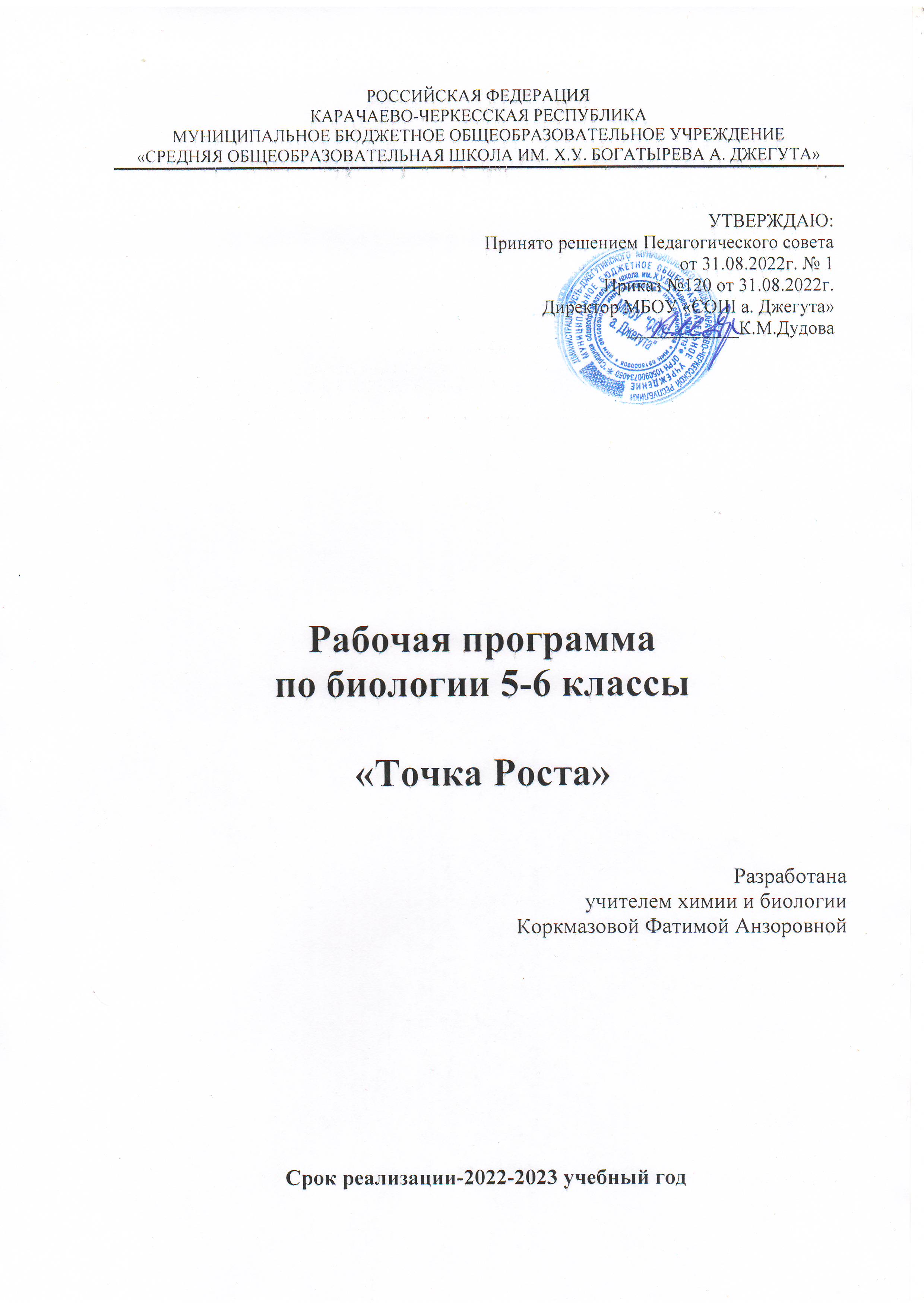 Рабочая программа «Биология» (ФГОС) 2022г.         5-6 класс 1.Планируемые результаты освоения учебного предмета биологии.Деятельность образовательного учреждения основного  общего образования в обучении  должна быть направлена на достижение обучающимися следующихличностных  результатов:  1) формирование целостного мировоззрения, соответствующего современному уровню развития науки и общественной практики, учитывающего социальное, культурное, языковое, духовное многообразие современного мира;  2) воспитание российской гражданской идентичности: патриотизма, уважения к Отечеству, прошлому и настоящему многонационального народа России; осознание своей этнической принадлежности, знание истории, языка, культуры своего народа, своего края, основ культурного наследия народов России и человечества; усвоение гуманистических, демократических и традиционных ценностей многонационального российского общества; воспитание чувства ответственности и долга перед Родиной;  3) формирование ответственного отношения к учению, готовности и способности обучающихся к саморазвитию и самообразованию на основе мотивации к обучению и познанию, осознанному выбору и построению дальнейшей индивидуальной траектории образования на базе ориентировки в мире профессий и профессиональных предпочтений, с учётом устойчивых познавательных интересов, а также на основе формирования уважительного отношения к труду, развития опыта участия в социально значимом труде; 4) формирование ценности здорового и безопасного образа жизни; усвоение правил индивидуального и коллективного безопасного поведения в чрезвычайных ситуациях, угрожающих жизни и здоровью людей, правил поведения на транспорте и на дорогах; 5) формирование основ экологической культуры, соответствующей современному уровню экологического мышления, развитие опыта экологически ориентированной рефлексивно – оценочной и практической деятельности в жизненных ситуациях;  6) формирование коммуникативной компетентности в общении и сотрудничестве со сверстниками, детьми старшего и младшего возраста, взрослыми в процессе образовательной, общественно полезной, учебно – исследовательской, творческой и других видов деятельности;Метапредметными результатами освоения выпускниками основной  школы программы по биологии являются1) умение самостоятельно определять цели своего обучения, ставить и формулировать для себя новые задачи в учёбе и познавательной деятельности, развивать мотивы и интересы своей познавательной деятельности;2) умение самостоятельно планировать пути достижения целей, в том числе альтернативные, осознанно выбирать наиболее эффективные способы решения учебных и познавательных задач;3) умение соотносить свои действия с планируемыми результатами, осуществлять контроль своей деятельности в процессе достижения результата, определять способы действий в рамках предложенных условий и требований, корректировать свои действия в соответствии с изменяющейся ситуацией;4) умение оценивать правильность выполнения учебной задачи, собственные возможности её решения;5) владение основами самоконтроля, самооценки, принятия решений и осуществления осознанного выбора в учебной и познавательной деятельности;6) умение определять понятия, создавать обобщения, устанавливать аналогии, классифицировать, самостоятельно выбирать основания и критерии для классификации, устанавливать причинно – следственные связи, строить логическое  рассуждение, умозаключение и делать выводы;7) умение создавать, применять и преобразовывать знаки и символы, модели и схемы для решения учебных и познавательных задач;8) умение организовывать учебное сотрудничество и совместную деятельность с учителем и сверстниками; работать индивидуально и в группе: находить общее решение и разрешать конфликты на основе согласования позиций и учёта интересов; формулировать, аргументировать и отстаивать своё мнение;9) умение осознанно использовать речевые средства в соответствии с задачей коммуникации для выражения своих чувств, мыслей и потребностей; планирования и регуляции своей деятельности; владение устной и письменной речью, монологической контекстной речью;10) формирование и развитие компетентности в области использования информационно – коммуникационных технологий;11) формирование и развитие экологического мышления, умение применять его в познавательной, коммуникативной, социальной практике и профессиональной ориентации.Предметными результатамиосвоения выпускниками основной  школы программы по биологии являются: Раздел 1. Живые организмы 5- 6класс. Выпускник научится: - характеризовать некоторые особенности строения и процессов жизнедеятельности биологических объектов (клеток, организмов), их практическую значимость;- применять методы биологической науки для изучения клеток и организмов: проводить наблюдения за живыми организмами, ставить несложные биологические эксперименты и объяснять их результаты, описывать биологические объекты и процессы;- использовать составляющие исследовательской и проектной деятельности по изучению живых организмов (приводить доказательства, классифицировать, сравнивать, выявлять взаимосвязи);-ориентироваться в системе познавательных ценностей: оценивать информацию о живых организмах, получаемую из разных источников; последствия деятельности человека в природе.- соблюдать правила работы в кабинете биологии, с биологическими приборами и инструментами;- использовать приёмы оказания первой помощи при отравлении ядовитыми грибами,-выделять эстетические достоинства некоторых объектов живой природы;-  соблюдать основные принципы и правила отношения к живой природе;2.Содержание учебного предмета Биология (всего  272 часа) Содержание курса биология 5 класс (1час в неделю, всего 34 ч)РАЗДЕЛ 1. ЖИВЫЕ ОРГАНИЗМЫ .     5 класс   Тема1: Биология как наука (6ч)Биология – наука о живой природеМетоды  изучения биологииКак работают в лаборатории Разнообразие живой природы. Среды обитания живых организмовЭкскурсия.Пр. работа № 1. Фенологические наблюдения за сезонными изменениями в природе.Тема2: Клетка- основа строения и жизнедеятельности организмов( 5ч)Увеличительные приборыХимический состав клетки. Строение клетки.Жизнедеятельность клетки.Лабораторная работа №1. Строение клеток кожицы чешуи лука.Практическая.р. №1« Рассматривание  клеточного строения растения  с помощью лупы»Проверочная работа №1 по теме: «Клетка – основа  строения  и  жизнедеятельности  организмов» Тема 3. Многообразие организмов.  10чХарактеристика царства Бактерии.Роль бактерий в природе и жизни человека.Характеристика царства Растения.Водоросли.Многообразие водорослейРоль водорослей в природе и жизни человека.Высшие споровые растенияМоховидные .Папоротниковидные. Плауновидные. Хвощевидные.Лабораторная работа №2.Строение зеленых водорослей.Лабораторная работа №3.Строение мха.Практическая р. №2. Строение папоротника.Проверочная работа №2  по теме: «Бактерии.  Низшие и высшие споровые растения».Тема 4. Голосеменные и Покрытосеменные растения.     4 чГолосеменные растения.Разнообразие хвойных растенийПокрытосеменные, или Цветковые, растения.Лабораторная работа №4. Строение хвои и шишек хвойных растений.Практическая работа №3   Жизненные формы покрытосеменных.  Тема 5.  Животные, грибы и  лишайники.        9чХарактеристика царства Животные. Беспозвоночные животные.Позвоночные животные.Характеристика царства ГрибыМногообразие грибов ,их роль в природе и жизни человека.Грибы – паразиты растений, животных и человека.Лишайники- комплексные симбиотические организмыПроисхождение бактерий, грибов, животных и растений.Лабораторная работа №5. Особенности строения мукора и дрожжей.Проверочная работа №3 по теме: « Животные, грибы и лишайники» Работа над проектами. Итоговое занятие за курс 5 класса.Содержание курса биология 6 класс (1час в неделю, всего 34 ч)РАЗДЕЛ 1. ЖИВЫЕ ОРГАНИЗМЫ .     6 класс  Тема 1. Жизнедеятельность организмов 12 ч. Обмен веществ- главный признак жизни.Питание бактерий , грибов и животных.Питание растений. Удобрения.Фотосинтез.Дыхание растений и животных.Передвижение веществ у растений.Передвижение веществ у животных.Выделение у растений и животных.Размножение организмов и его значение.Рост и развитие – свойства живых организмов.Лабораторная работа № 1: « Поглощение воды корнем» ( дома выполнить)Лабораторная работа № 2: « Выделение растением кислорода на свету»Лабораторная работа № 3: « Выделение углекислого газа при дыхании растений» (дома выполнить)Контрольная работа №1: по теме «Обмен веществ, дыхание, питание организмов»Тема 2.Строение покрытосеменных растений 14чСтроение семянВиды корней и типы корневых системВидоизменения корнейПобег и почкиСтроение стебляВнешнее строение листаКлеточное строение листаВидоизменения побеговСтроение и разнообразие цветковСоцветияПлодыЛабораторная работа №: 4 « Строение семян однодольных и двудольных растений»Лабораторная работа № 5: « Виды корней и типы корневых систем. Строение корня»Лабораторная работа №6: « Строение почек. Расположение почек на стебле»Практическая работа №1: « Внутреннее строение ветки дерева»Практическая работа №2: « Строение кожицы листа»Практическая работа № 3: « Строение клубня, луковицы и корневища»( выполняем дома)Лабораторная работа № 7: « Строение цветка, виды соцветий»Лабораторная работа №8: « Классификация плодов»Контрольная работа № 2 по теме « Строение коня и семени»Контрольная работа №3 по теме « Строение стебля, листа, цветка.»Тема 3. Размножение и многообразие покрытосеменных растений. 8чРазмножение покрытосеменных растенийКлассификация покрытосеменных Класс ДвудольныеКласс ОднодольныеЛабораторная работа №9: « Особенности семейства двудольных»Лабораторная работа №10: « Особенности семейства однодольных»Контрольная работа № 4 по теме : « Размножение и многообразие покрытосеменных растений.»Проектная деятельность. Многообразие живой природы. Охрана природы.3. Тематическое планирование по учебному предмету биология.Биология 5 класс (34 ч., 1 ч в неделю)Биология 6  класс (34 ч., 1 ч в неделю)               Тематическое планирование по учебному предмету биология                                                     5класс   (34 ч, 1 ч в неделю)Тематическое планирование по учебному предмету биология  6 класс   (34 ч, 1 ч в неделю)Учебник «Биология». 5-6 классы. Пасечник В.В., Суматохин С.В., Калинова Г.С. и др.;Изд. «Просвещение» 2019г.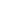 №п/пНаименование разделаКоличество часов по авторской программеКоличество часов по рабочей программеРАЗДЕЛ 1. ЖИВЫЕ ОРГАНИЗМЫ 5 классРАЗДЕЛ 1. ЖИВЫЕ ОРГАНИЗМЫ 5 классРАЗДЕЛ 1. ЖИВЫЕ ОРГАНИЗМЫ 5 классРАЗДЕЛ 1. ЖИВЫЕ ОРГАНИЗМЫ 5 класс1Тема 1:                  Биология как наука           562Тема2:  Клетка – основа  строения  и  жизнедеятельности  организмов  1053Тема3:  Многообразие организмов 15104Тема 4. Голосеменные и Покрытосеменные растения   45Тема5: Животные , грибы и  лишайники    96резерв50Из них: Проверочных работ : 3;  Л/р. – 5 ;         Пр/р. – 2.3534№п/пНаименование разделаКоличество часов по авторской программеКоличество часов по рабочей программеРАЗДЕЛ 1. ЖИВЫЕ ОРГАНИЗМЫ 6 классРАЗДЕЛ 1. ЖИВЫЕ ОРГАНИЗМЫ 6 классРАЗДЕЛ 1. ЖИВЫЕ ОРГАНИЗМЫ 6 классРАЗДЕЛ 1. ЖИВЫЕ ОРГАНИЗМЫ 6 класс1Тема 1. Жизнедеятельность организмов.  12122Тема 2. Строение покрытосеменных растений 22143Тема 3: Размножение и многообразие покрытосеменных растений.2284резерв10Итого:Из них: К.Р. 4;    Л.Р.10;    Практич. 3;  тест 1 , Проект 13534№ урокаСодержание           (разделы, темы)Колич.часовДата по плануДата факт.Тема 1:   Биология как наука     6 чТема 1:   Биология как наука     6 чТема 1:   Биология как наука     6 чТема 1:   Биология как наука     6 чТема 1:   Биология как наука     6 ч1Биология – наука о живой природе12Методы  изучения биологии13Как работают в лаборатории14Разнообразие живой природы.15Среды обитания живых организмов16Пр. работа № 1.Фенологические наблюдения за сезонными изменениями в природе.1         Тема 2.   Клетка – основа  строения  и  жизнедеятельности  организмов  (5 ч)         Тема 2.   Клетка – основа  строения  и  жизнедеятельности  организмов  (5 ч)         Тема 2.   Клетка – основа  строения  и  жизнедеятельности  организмов  (5 ч)         Тема 2.   Клетка – основа  строения  и  жизнедеятельности  организмов  (5 ч)         Тема 2.   Клетка – основа  строения  и  жизнедеятельности  организмов  (5 ч)7Увеличительные приборыПр.р. №2« Рассматривание  клеточного строения растения  с помощью лупы»18Химический состав клетки.19Строение клетки.Лабораторная работа №1. Строение клеток кожицы чешуи лука.110Жизнедеятельность клетки.111Проверочная работа №1 по теме: «Клетка – основа  строения  и  жизнедеятельности  организмов»1Тема 3. Многообразие организмов.  10чТема 3. Многообразие организмов.  10чТема 3. Многообразие организмов.  10чТема 3. Многообразие организмов.  10чТема 3. Многообразие организмов.  10ч12Характеристика царства Бактерии.113Роль бактерий в природе и жизни человека.114Характеристика царства Растения.115Водоросли.116Многообразие водорослей Лабораторная работа №2.Строение зеленых водорослей. 117Роль водорослей в природе и жизни человека.118Высшие споровые растения119Моховидные. Лабораторная работа №3.Строение мха.120Папоротниковидные. Плауновидные. Хвощевидные. Пр.р. №3. Строение папоротника.121Проверочная работа №2  по теме: «Бактерии.  Низшие и высшие споровые растения».Тема 4. Голосеменные и Покрытосеменные растения   4 чТема 4. Голосеменные и Покрытосеменные растения   4 чТема 4. Голосеменные и Покрытосеменные растения   4 чТема 4. Голосеменные и Покрытосеменные растения   4 чТема 4. Голосеменные и Покрытосеменные растения   4 ч22Голосеменные растения23Разнообразие хвойных растенийЛабораторная работа №4. Строение хвои и шишек хвойных растений.24Покрытосеменные, или Цветковые, растения.25Практическая работа №4Жизненные формы покрытосеменных.Тема 5.  Животные, грибы и  лишайники    9чТема 5.  Животные, грибы и  лишайники    9чТема 5.  Животные, грибы и  лишайники    9чТема 5.  Животные, грибы и  лишайники    9чТема 5.  Животные, грибы и  лишайники    9ч26Характеристика царства Животные. Беспозвоночные животные.27Позвоночные животные28Характеристика царства Грибы29Многообразие грибов, их роль в природе и жизни человека. Лабораторная работа №5. Особенности строения мукора и дрожжей30Грибы – паразиты растений, животных и человека31Лишайники- комплексные симбиотические организмы32Проверочная работа №3 по теме: « Животные, грибы и лишайники»33Происхождение бактерий, грибов, животных и растений.34Работа над проектами. Итоговое занятие.№ урокаСодержание           (разделы, темы)Колич.часовДата по плануДата факт.Тема 1 .Жизнедеятельность организмов 12 чТема 1 .Жизнедеятельность организмов 12 чТема 1 .Жизнедеятельность организмов 12 чТема 1 .Жизнедеятельность организмов 12 чТема 1 .Жизнедеятельность организмов 12 ч1Обмен веществ- главный признак жизни12Питание бактерий, грибов и животных3Питание растений. УдобренияЛабораторная работа № 1: «Поглощение воды корнем»  (дома выполнить)4Фотосинтез.Лабораторная работа № 2: «Выделение растением кислорода на свету»5Дыхание растений и животных.Лабораторная работа № 3: «Выделение углекислого газа при дыхании растений» (дома выполнить)6Передвижение веществ у растений7Передвижение веществ у животных8Контрольная работа №1«Обмен веществ, дыхание, питание организмов»9Выделение у растений и животных10Размножение организмов и его значение11Рост и развитие – свойства живых организмов12Проверочный тест по теме: «Размножение, рост и развитие»     Тема 2. Строение покрытосеменных растений 14ч     Тема 2. Строение покрытосеменных растений 14ч     Тема 2. Строение покрытосеменных растений 14ч     Тема 2. Строение покрытосеменных растений 14ч     Тема 2. Строение покрытосеменных растений 14ч13Строение семян Лабораторная работа №: 4 «Строение семян однодольных и двудольных растений»14Виды корней и типы корневых системЛабораторная работа № 5:  «Виды корней и типы корневых систем»15Видоизменения корней16Побег и почкиЛабораторная работа №6: « Строение почек. Расположение почек на стебле»17Контрольная работа № 2 по теме « Строение коня и семени»18Строение стебля Практическая работа №1: « Внутреннее строение ветки дерева»19Внешнее строение листа20Клеточное строение листаПрактическая работа №2: «Строение кожицы листа»21Видоизменения побеговПрактическая работа № 3: «Строение клубня, луковицы и корневища» (выполняем дома)22Строение и разнообразие цветков Лабораторная работа № 7: « Строение цветка»23Соцветия24Плоды25Лабораторная работа №8: « Классификация плодов»Подготовка к к/р.26Контрольная работа №3 по теме «Строение стебля, листа, цветка»Тема 3. Размножение и многообразие покрытосеменных растений 8чТема 3. Размножение и многообразие покрытосеменных растений 8чТема 3. Размножение и многообразие покрытосеменных растений 8чТема 3. Размножение и многообразие покрытосеменных растений 8чТема 3. Размножение и многообразие покрытосеменных растений 8ч27Размножение покрытосеменных растений28Классификация покрытосеменных29Класс Двудольные30Класс Однодольные31Лабораторная работа №9: «Особенности семейства двудольных»32Лабораторная работа №10: «Особенности семейства однодольных»33Контрольная работа № 4 по теме: «Размножение и многообразие покрытосеменных растений»34Проектная деятельность. Многообразие живой природы. Охрана природы.Итого: Из них: К.Р. 4;    Л.Р.10;    Практич. 3;  тест 1 , Проект 134 